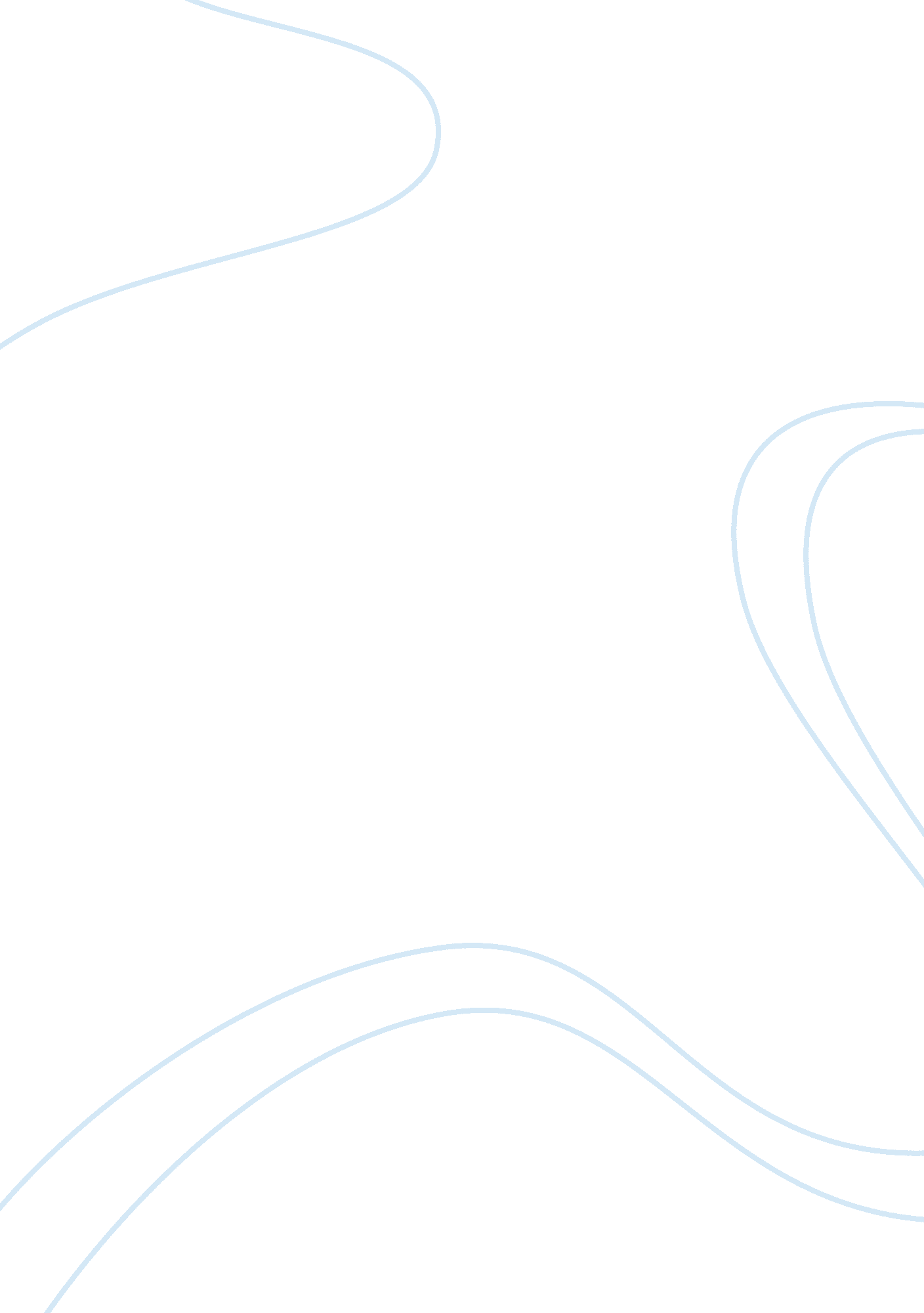 Manufacturing as one of the most essential processes in the production industry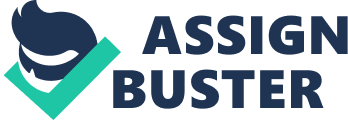 Manufacturing is undoubtedly one of the most essential processes in the production industry. It is the process of converting completed ideas with every minute detail to develop the best product for their client and customers. When we talk about more information, they should be very accurate, it not, there are chances to build a failed product, and sometimes it becomes challenging to find the place of error. Especially in mechanical engineering, when there are ball bearing repairs to be made, the process must be strictly followed because they are used in cars, rotating shafts, turbines and more essential products used in various industries. Lean out your maintenance process and deliver cost savings and higher efficiency. Manufacturers realize that many practices could improve the manufacturing process free of errors like lean maintenance, six sigma and much more. There are many problems like limited or no spare parts, the age of the equipment. When the quality maintenance is given more priority, it will increase the time for productivity, that is the reason why manufacturers prefer quantity over quality. Here are some ways where you can improve the manufacturing repairs where you can concentrate on quality along with the productivity of operation. Gather relevant data to reduce downtime costs. A lot of data is to be gathered and processed into vital information to reduce the downtime of machines. The report must have many valid data like the mean time for machine failures, usage of technology, time wasted by the technician during manufacturing and so on. With all these pieces of information, one can concentrate on productivity with reduced downtime costs. Understand your operational variables. When you make calculations for projecting the productivity you must assess the savings from maintenance operation from operational variables. Some of the factors are handling of critical spares, improving the speed of technician response and also dealing with the work order system. Use technology as an added advantage When there are already reliable sources that would aid the manufacturing process, it would be wise to read and implement actions that could be feasible for your company. Make sure your company has an automated maintenance monitoring system which would help you with every complex information for reducing the production time and also balance on the quality. Schedule your preventative maintenance With an automated maintenance system, supervise the assets in operation and track every critical spare that must be needed for a continual process. With a computerized system, you could also create a planning function over tie and provide more agile maintenance. With a tight schedule to follow, it would reduce the downtime for the machines and also not ruin the quality of the machines and the tools along with it. Outsource your technicians when required. To reach out for the best standards, there is a requirement for highly skilled technicians. It would be better to hire technicians outside your company to get a better perspective and improve the intercultural look of your company. You would be able to understand many other different techniques suitable to your company standards and improve them along with time because production is a learning process and developments must be made continually for increased productivity. When it comes to huge manufacturers, precision is always on their mind which could be attained through sheer discipline and with much commitment. The productivity is not a single man show and must involve the entire company to achieve the best standards. The right balance for a manufacturing company would be having the right resources of information, technicians for the job and technology always on your side. With all these, your manufacturing repair time can be reduced for improved productivity. 